附表2桃園市政府性別培力、宣導執行成果表(每課程/活動填報1表)項次項目資料內容備註1主辦單位政府單位，名稱：平鎮區公所民間單位，名稱：__________分為政府單位或民間單位2協辦單位政府單位，名稱：__________民間單位，名稱：___________分為政府單位或民間單位3年度1114課程/活動日期於111年8月7日5課程/活動名稱用性平談家庭大小事6課程/活動對象平鎮區里長、鄰長、調解委員、租佃委員7辦理形式演講演講、電影賞析與導讀(討論會)、工作坊、讀書會等。8課程/活動類別性別平等政策綱領權力、決策與影響力就業、經濟與福利教育、文化與媒體人身安全與司法 人口、婚姻與家庭健康、醫療與照顧                                   環境、能源與科技性別主流化的發展與運用歷史發展與總體架構工具概念與實例運用性別統計性別影響評估性別預算性別分析性別基礎概念或性別平等意識培力CEDAW其他新興議題9課程/活動簡介(大綱)邀請毛蟲藝術心理諮商所的高智龍副所長，以家庭為中心，為里長、鄰長、公所內委員會講述家庭中的性別平等觀念。從CEDAW出發，連結消除對婦女一切形式歧視公約與家庭中成員的關係，談家庭中存在卻不被發現的性別歧視，覺醒家中成員的性別意識，進而消除家庭中不平地的性別關係。10參加人數共70人，分別為男性：35人；女性：35人。11相關照片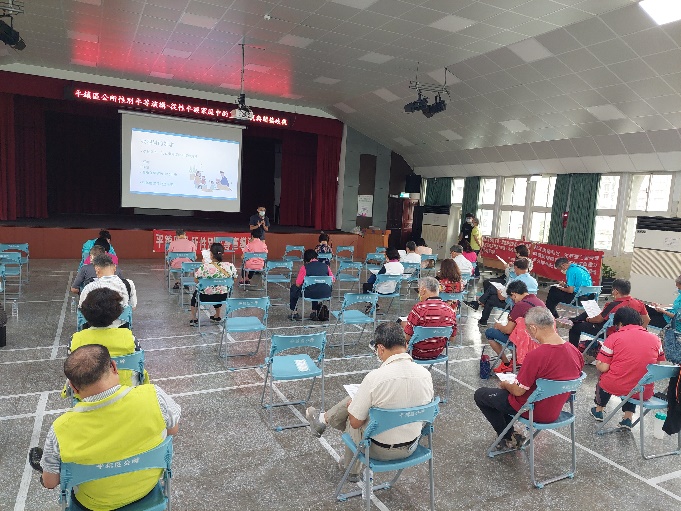 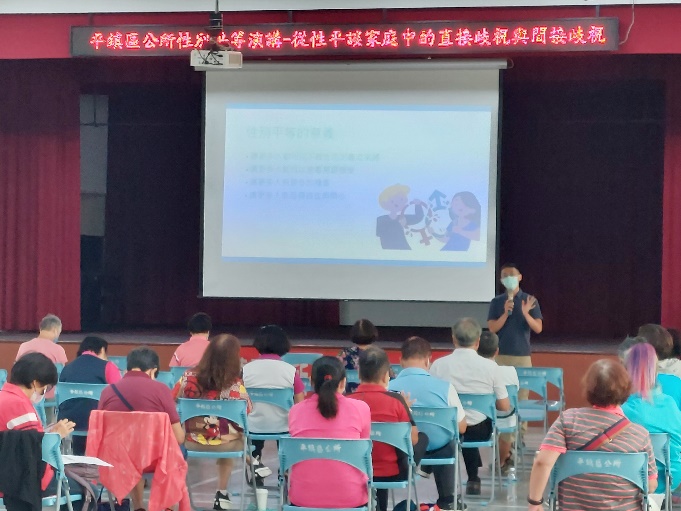 12相關連結無請確認網路連結有效性。13聯絡方式單位名稱：_平鎮區公所_聯絡人姓名：_徐小姐__聯絡人電話：_ 4572105 #2219____請留意個資，勿填列全名及個人手機。14講師資料(1)姓名：高智龍(2)職稱：毛蟲藝術心理諮商所副所長請述明講師及其職稱。15滿意度分析請參考「問卷調查分析表格式」。需包含統計分析，且需區分男女。16其他均檢附電子檔即可。